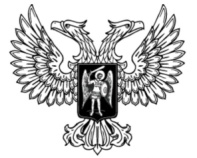 ДонецкАЯ НароднАЯ РеспубликАЗАКОНО ВНЕСЕНИИ ИЗМЕНЕНИЯ В СТАТЬЮ 1642 ГРАЖДАНСКОГО КОДЕКСА ДОНЕЦКОЙ НАРОДНОЙ РЕСПУБЛИКИПринят Постановлением Народного Совета 24 декабря 2021 годаСтатья 1Внести в статью 1642 Гражданского кодекса Донецкой Народной Республики от 13 декабря 2019 года № 81-IIНС (опубликован на официальном сайте Народного Совета Донецкой Народной Республики 17 декабря 2019 года) следующие изменения:1) в части 141 слова «1 января 2022 года» заменить словами
«1 января 2025 года»;2) в части 142:а) в абзаце первом слова «1 января 2022 года» заменить словами 
«1 января 2025 года»;б) пункт 2 изложить в следующей редакции:«2) выявление, учет, хранение, оценка и распоряжение бесхозяйными движимыми вещами, за исключением движимых вещей, указанных в 
статьях 286, 289, 292 и 293 настоящего Кодекса, а также брошенных движимых вещей, общая стоимость которых в соответствии с актом описи и предварительной оценки имущества (вещей) составляет менее 4000 российских рублей, осуществляется в соответствии законом, регулирующим отношения в сфере налогообложения.».ГлаваДонецкой Народной Республики					Д.В. Пушилинг. Донецк28 декабря 2021 года№ 341-IIНС